ПРОЕКТ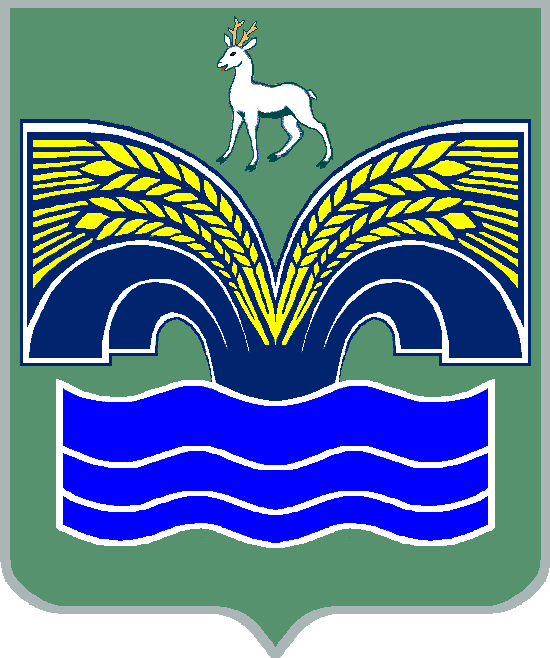  АДМИНИСТРАЦИЯ СЕЛЬСКОГО ПОСЕЛЕНИЯ КРАСНЫЙ ЯРМУНИЦИПАЛЬНОГО РАЙОНА КРАСНОЯРСКИЙСАМАРСКОЙ ОБЛАСТИ  ПОСТАНОВЛЕНИЕот        декабря 2020 года №  Об утверждении муниципальной программы«Энергосбережение и повышение энергетической эффективности на территории сельского поселения Красный Яр муниципального района КрасноярскийСамарской области на период 2021-2023 г.»         В соответствии с Федеральным законом  от 06.10.2003 г.  № 131-ФЗ «Об общих принципах организации местного самоуправления в Российской Федерации» и в соответствии с требованиями Федерального закона № 261-ФЗ от 23.11.2009 г. «Об энергосбережении и о повышении энергетической эффективности и о внесении изменений в отдельные законодательные акты Российской Федерации»., Уставом сельского поселения Красный Яр муниципального района Красноярский Самарской области, Администрация сельского поселения Красный Яр муниципального района Красноярский Самарской области ПОСТАНОВЛЯЕТ:           1. Утвердить программу «Энергосбережение и повышение энергетической эффективности на территории сельского поселения Красный Яр муниципального района Красноярский Самарской области на период 2021-2023 г.»2. Опубликовать настоящее постановление в газете «Планета Красный Яр» и на официальном сайте Администрации сельского поселения Красный Яр муниципального района Красноярский Самарской области сети «Интернет» www.kryarposelenie.ru3. С программой «Энергосбережение и повышение энергетической эффективности на территории сельского поселения Красный Яр муниципального района Красноярский Самарской области на период 2021-2023 г.» можно ознакомится на сайте администрации сельского поселения Красный Яр муниципального района Красноярский в информационно-телекоммуникационной сети «Интернет» - http://kryarposelenie.ru/ и в администрации  сельского поселения Красный Яр по адресу: 446370, Самарская область, Красноярский район, с. Красный Яр, ул. Комсомольская, 90.4. Настоящее постановление вступает в силу  со дня его официального опубликования.Глава сельского поселения Красный Яр муниципального района Красноярский Самарской области                                       А.Г. Бушов«УТВЕРЖДЕНА»Постановлением Администрации сельского поселения Красный Яр муниципального района КрасноярскийСамарской области  от «»декабря 2020 	№ МУНИЦИПАЛЬНАЯ ПРОГРАММА«ЭНЕРГОСБЕРЕЖЕНИЕ И ПОВЫШЕНИЕ ЭНЕРГЕТИЧЕСКОЙ ЭФФЕКТИВНОСТИ НА ТЕРРИТОРИИ СЕЛЬСКОГО ПОСЕЛЕНИЯ КРАСНЫЙ ЯР МУНИЦИПАЛЬНОГО РАЙОНА КРАСНОЯРСКИЙСАМАРСКОЙ ОБЛАСТИ НА ПЕРИОД 2021-2023 г.»2020 г.СОДЕРЖАНИЕПАСПОРТ ПРОГРАММЫВВЕДЕНИЕМуниципальная программа «Энергосбережение и повышение энергетической эффективности на территории сельского поселения Красный Яр Красноярского района Самарской области на 2021-2023 годы» (далее – Программа) разработана в соответствии с требованиями Федерального закона№ 261-ФЗ от 23.11.2009 г. «Об энергосбережении и о повышении энергетической эффективности и о внесении изменений в отдельные законодательные акты Российской Федерации».Программа ориентирована на решение следующих задач:Решение стратегической задачи повышения энергетической эффективности экономики сельского поселения Красный Яр, в первую очередь, - за счёт обеспечения эффективного использования топливно-энергетических ресурсов (далее – ТЭР) в жилищно-коммунальном секторе и в организациях бюджетной сферы;Сдерживание роста затрат населения и местного бюджета на оплату потребляемых ТЭР за счёт повышения эффективности их использования;Реализацию государственной политики повышения энергетической эффективности на основе совершенствования сферы жилищно- коммунального хозяйства и модернизации энергетических хозяйств организаций - потребителей энергетических ресурсов.Реализация мероприятий Программы обеспечивает создание условий для снижения энергоёмкости валового муниципального продукта за счёт технического перевооружения и модернизации систем производства, распределения и потребления энергоресурсов.В Программе проанализированы основные возможные направления повышения эффективности использования ТЭР, на основании чего разработаны программные мероприятия, установлены сроки их выполнения и определены источники финансирования.Основу Программы составляет система программных мероприятий по различным направлениям развития системы энергосбережения и повышения энергетической эффективности  при  потреблении  энергетических  ресурсов  в с.п. Красный Яр.Данная Программа в полной мере соответствует государственной политике реформирования коммунального комплекса Российской Федерации.Термины и определенияЭнергосбережение – реализация организационных, правовых, технических, технологических, экономических и иных мер, направленных на уменьшение объёма используемых энергетических ресурсов при сохранении соответствующего полезного эффекта от их использования (в том числе объёма произведённой продукции, выполненных работ, оказанных услуг);Энергетическая эффективность – характеристики, отражающие отношение полезного эффекта от использования энергетических ресурсов к затратам энергетических ресурсов, произведённым в целях получения такого эффекта, применительно к продукции, технологическому процессу, юридическому лицу, индивидуальному предпринимателю;Энергетическая безопасность – состояние топливно-энергетического комплекса, обеспеченное соответствующими ресурсами, потенциалом и гарантиями независимо от внешних и внутренних условий, при котором удовлетворяются потребности хозяйствующих субъектов и населения в ТЭР в соответствии с установленными нормами охраны здоровья населения и экологии;Энергосберегающие технологии, оборудование, материалы – технологии, оборудование, материалы, позволяющие повысить эффективность использования ТЭР по сравнению с достигнутым уровнем;Энергетический ресурс - носитель энергии, энергия которого используется или может быть использована при осуществлении хозяйственной и иной деятельности, а также вид энергии (атомная, тепловая, электрическая, электромагнитная энергия и другой вид энергии);Вторичный энергетический ресурс – энергетический ресурс, полученный в виде отходов производства и потребления или побочных продуктов в результате осуществления технологического процесса или использования оборудования, функциональное назначение которого не связано с производством соответствующего вида энергетического ресурса;Энергетическое обследование – сбор и обработка информации об использовании энергетических ресурсов в целях получения достоверной информации об объёме используемых энергетических ресурсов, о показателях энергетической эффективности, выявления возможностей энергосбережения и повышения энергетической эффективности с отражением полученных результатов в энергетическом паспорте;Энергосервисный договор (контракт) – договор (контракт), предметом которого является осуществление исполнителем действий, направленных на энергосбережение и повышение энергетической эффективности использования энергетических ресурсов заказчиком;Топливно-энергетический ресурс (ТЭР) – совокупность всех природных преобразованных видов топлива и энергии, используемых в хозяйственной деятельности. Носитель энергии, который используется в настоящее время или может быть (полезно) использован в перспективе;Валовой региональный продукт (далее – ВРП) – обобщающий показатель экономической деятельности региона, характеризующий процесс производства товаров и услуг для конечного использования. ВРП рассчитывается в текущих ценах (номинальный объём ВРП), в сопоставимых ценах (реальный объём ВРП);Муниципальный продукт (далее – МП) – обобщающий показатель экономической деятельности муниципального образования, характеризующий процесс производства товаров и услуг для конечного использования. МП рассчитывается в текущих ценах (номинальный объём МП), в сопоставимых ценах (реальный объём МП);Производители ТЭР - юридические лица, независимо от форм собственности, зарегистрированные на территории сельского поселения Красный Яр, для которых любой из видов ТЭР, используемых в сельском поселении, является товарной единицей;Пользователи ТЭР – субъекты хозяйствования, независимо от форм собственности, зарегистрированные на территории сельского поселения Красный Яр в качестве юридических лиц или предпринимателей, осуществляющих свою деятельность без образования юридического лица, а также другие лица, которые в соответствии с законодательством Российской Федерации имеют право заключать договоры, граждане, использующие ТЭР;Потери энергетических ресурсов – разность между подведённым и полезно используемым количеством энергетических ресурсов на каждой стадии их передачи, транспортировки, преобразования и потребления, также потери в результате их бесхозяйственного использования;Условное топливо – условно-натуральная единица измерения количества топлива, применяемая для соизмерения топлива разных видов с помощью калорийного коэффициента, равного отношению теплосодержания 1 кгтоплива данного вида к теплосодержанию 1 кг условного топлива (7000 ккал/кг);Эффективное использование ТЭР – достижение технически возможной и экономически оправданной эффективности использования ТЭР при обеспечении выполнения требований охраны здоровья населения и окружающей среды и существующем уровне развития техники и технологий и одновременном снижении техногенного воздействия на окружающую среду;Возобновляемые источники энергии – источники энергии, непрерывно возобновляемые за счёт естественно протекающих природных процессов: энергия солнечного излучения, энергия ветра, гидродинамическая энергия воды для установок мощностью до тридцати пяти мегаватт, работающих в проточном (деривационном) режиме без изменения гидрогеологического режима рек, геотермальная энергия: тепло грунта, грунтовых вод, водоемов, а также, антропогенные источники первичных энергоресурсов (биомасса, биогаз и иное топливо из органических отходов, используемые для производства электрической и (или) тепловой энергии;Потери электрической энергии – технологический расход электрический на передачу и распределение электрической энергии по электрическим сетям;Целевой показатель – абсолютная или относительная величина, характеризующая деятельность хозяйствующих субъектов по реализации мер, направленных на эффективное использование ТЭР, относительно установленной регламентирующими документами;Программа – совокупность взаимосвязанных организационных, экономических, социальных, финансовых и технических мер, направленных на достижение конкретных целей, решение конкретных проблем развития экономики страны, отраслей, регионов и отдельных сфер деятельности в соответствии со стратегическими и индикативными планами.Нормативное правовое обеспечение ПрограммыРазработка Программы основывалась на следующих нормативных правовых актах Российской Федерации и Самарской области:Федеральный закон от 23.11.2009 г. № 261-ФЗ «Об энергосбережении и о повышении энергетической эффективности и о внесении изменений в отдельные законодательные акты Российской Федерации»;Указ Президента РФ от 04.06.2008 г. № 889 «О некоторых мерах по повышению энергетической и экологической эффективности российской экономики»;Постановление Правительства Самарской области от 30.07.2010 г. № 355«Об утверждении областной целевой программы «Энергосбережение и повышение энергетической эффективности в Самарской области на 2010- 2013 годы и на период до 2020 г.»;Указ Президента РФ от 13.05.2010 г. № 597 «Об оценке эффективности деятельности органов исполнительной власти субъектов Российской Федерации и органов местного самоуправления городских округов и муниципальных районов в области энергосбережения и повышения энергетической эффективности»;Распоряжение Правительства РФ от 01.12.2009 г. № 1830-р «Об утверждении плана мероприятий по энергосбережению и повышению энергетической эффективности в Российской Федерации, направленных на реализацию Федерального закона «Об энергосбережении и о повышении энергетической эффективности и о внесении изменений в отдельные законодательные акты Российской Федерации»;Постановление Правительства РФ от 31.12.2009 г. № 1225 «О требованиях к региональным и муниципальным программам в области энергосбережения и повышения энергетической эффективности»;Приказ Министерства экономического развития Российской Федерации от 17.02.2010 г. № 61 «Об утверждении примерного перечня мероприятий в области энергосбережения и повышения энергетической эффективности, который может быть использован в целях разработки региональных, муниципальных программ в области энергосбережения и повышения энергетической эффективности»;Приказ Министерства регионального развития РФ от 7 июня 2010 г. № 273«Об утверждении Методики расчета значений целевых показателей вобласти энергосбережения и повышения энергетической эффективности, в том числе в сопоставимых условиях»;Распоряжение Правительства Самарской области от 03.03.2010 г. № 31-р«Об утверждении первоочередных организационных мероприятий по энергосбережению и повышению энергетической эффективности в Самарской области».При разработке Программы учтены положения и результаты реализации следующих областных целевых программ Самарской области:Областная целевая Программа «Энергосбережение и повышение энергетической эффективности в Самарской области на 2010-2013 годы и на период до 2020 года» (Утверждена постановлением Правительства Самарской области от 30.07.2010 г. № 355);«Об установлении отдельного расходного обязательства Самарской области по развитию малой энергетики Самарской области» (утверждена постановлением Правительства Самарской области от 25.03.2009г.№ 180);«Совершенствование системы обращения с отходами производства и потребления и формирование кластера использования вторичных ресурсов на территории Самарской области на 2010-2012 годы и на период до 2020 года» (утверждена  постановлением  Правительства  Самарской  области  от 06.08.2009 г. № 372).СОДЕРЖАНИЕ ПРОБЛЕМЫ И ОБОСНОВАНИЕ НЕОБХОДИМОСТИ ЕЁ РЕШЕНИЯ ПРОГРАММНО-ЦЕЛЕВЫМ МЕТОДОМПродолжительное негативное изменение экономических условий функционирования организаций коммунального комплекса на фоне падения уровня доходов населения и ограниченности возможностей бюджетного финансирования объектов социальной сферы – потребителей жилищно- коммунальных услуг не могло не отразиться на экономическом положении и техническом состоянии жилищно-коммунального хозяйства. Предприятия отрасли, не имея достаточных доходов от предоставления услуг, не производили инвестиций в основные производственные фонды в объёмах, необходимых не только для развития инфраструктуры, но и для её поддержки. В свою очередь население и бюджетные организации – потребители коммунальных услуг в своём большинстве лишены возможности их объективной качественной и количественной оценки, а также возможности оптимизации объёмов потребления энергетических ресурсов и их оплаты.Всё это привело к ряду проблем, основными из которых являются:Неоптимальное распределение коммунальных мощностей, приводящее к неэффективному использованию ресурсов;Высокий уровень морального и физического износа объектов и сооружений;Неэффективное использование и высокие потери энергетических ресурсов на стадиях их производства, транспортировки и потребления.Объекты коммунальной инфраструктуры характеризуются высокой степенью износа. По данным технической инвентаризации, в Российской Федерации по состоянию на 1 января 2009 года нормативный срок отслужили около 60 % основных фондов коммунального хозяйства.Физический износ основных фондов котельных составил 55 %, центральных тепловых пунктов – 50,1%, тепловых сетей – 62,8%, тепловых насосных станций – 52,3%, требуют немедленной перекладки около 16% теплопроводов и 30% сетей водоснабжения и канализации.В результате этого износа расход энергетических ресурсов в российских коммунальных предприятиях на 25-30%, а иногда и до 50% выше, чем в европейских. Потери коммунальных ресурсов, в конечном итоге оплачиваемые потребителями, по воде составляют 20%, по электроэнергии – 15%, по теплу – до 40%.Одним из четырёх основных направлений развития жилищно-коммунальной отрасли, определённых Концепцией федеральной целевой программы«Комплексная программа модернизации и реформирования жилищно- коммунального хозяйства на 2010-2020 годы» (утверждена распоряжением Правительства Российской Федерации от 2 февраля 2010 года №  102-р), является развитие системы ресурсо- и энергосбережения с обязательной организацией контроля над объёмами фактического использования энергетических ресурсов путём обеспечения общедомового и индивидуального приборного учёта (по итогам 2008 года в России было отпущено потребителям с использованием приборов учёта 96,2% электрической энергии, 82,7% природного газа, 48,7% холодной и горячей воды).Значительной проблемой при создании прозрачной и понятной системы расчётов между организациями жилищно-коммунальной сферы и потребителями наряду с их недостаточной оснащённостью приборами учёта является отсутствие автоматизированных систем сбора, анализа информации о фактическом потреблении энергоресурсов и формирования на её основе территориальных топливно-энергетических балансов.Учитывая сложность и комплексность проблемы энергосбережения и повышения энергетической эффективности в рассматриваемой сфере и необходимость её системного решения, целесообразно использование программно-целевого метода, что позволит объединить и согласовать между собой отдельные мероприятия, добиться мультипликативного эффекта, выраженного в развитии и модернизации жилищного фонда и коммунальной инфраструктуры, эффективном использовании энергетических ресурсов.Необходимость в достаточно короткий срок решить задачи Программы также определяет целесообразность использования программно-целевого метода для решения рассматриваемой проблемы, поскольку она:Входит в число приоритетных задач, от успешного решения которых непосредственно зависит  уровень  социально-экономического  развития с.п. Красный Яр;Носит межотраслевой и межведомственный характер и не может быть решена без участия органов местного самоуправления;Не может быть решена в пределах одного года и требует значительных целевых бюджетных расходов;Носит комплексный характер, оказывает влияние на социальное благополучие населения и общее экономическое развитие территории.ЦЕЛИ И ЗАДАЧИ ПРОГРАММЫЦели ПрограммыОсновной стратегической целью разработки и реализации Программы является создание правовых, экономических и организационных основ для повышения энергетической эффективности при производстве, транспортировке и использовании энергетических ресурсов на объектах всех форм собственности и населением темпами, обеспечивающими динамику снижения потребления ТЭР на единицу валового муниципального продукта на 15% к 2023 году в соответствии с Указом Президента Российской Федерации от 4 июня 2008 года № 889.Целями Программы, достигаемыми за период её реализации, являются:Повышение эффективности использования ТЭР на территории сельского поселения с обеспечением снижения в сопоставимых условиях объёма их потребления бюджетными учреждениями в течение трех лет не менее чем на 15%;Полный переход бюджетных учреждений и объектов жилищного фонда на расчёты за потреблённые энергоресурсы с использованием приборов учёта;Повышение надёжности и качества энергообеспечения объектов расположенных на территории сельского поселения Красный Яр;Реализация эффективной инвестиционной и инновационной деятельности в сфере энергосбережения.Задачи ПрограммыДля достижения поставленных целей в ходе реализации Программы органам местного самоуправления необходимо решить следующие задачи:Создание	оптимальных	нормативно-правовых,	организационных	и экономических условий для реализации стратегии энергоресурсосбережения. Для	этого  в	предстоящий	период  необходимо	создание	муниципальной нормативной базы и методического обеспечения энергосбережения, в том числе:Разработка и принятие системы муниципальных нормативных правовых актов, стимулирующих энергосбережение;Разработка и внедрение типовых форм договоров на поставку топливно- энергетических и коммунальных ресурсов, направленных на стимулирование энергосбережения;Создание системы нормативно-методического обеспечения эффективного использования энергии и ресурсов, включая разработку норм освещения, стимулирующих применение энергосберегающих осветительных установок и решений;Разработка и внедрение форм наблюдения за показателями, характеризующими эффективность использования основных видов энергетических ресурсов и энергоёмкости экономики с.п. Красный Яр.Модернизация и реконструкция систем электроснабжения, теплоснабжения и водоснабжения бюджетных учреждений и объектов жилищного фонда.Расширение практики применения энергосберегающих технологий при модернизации, реконструкции и капитальном ремонте зданий. Для решения данной задачи необходимо:При согласовании проектов строительства, реконструкции, капитального ремонта, а также при приёмке объектов капитального строительства ввести в практику применение требований по ресурсоэнергосбережению, соответствующих или превышающих требования федеральных нормативных актов, и обеспечить их соблюдение;Проведение энергосберегающих мероприятий (обеспечение приборами учёта коммунальных ресурсов, устройствами регулирования потребления тепловой энергии, утепление фасадов) при капитальном ремонте многоквартирных жилых домов, осуществляемом с участием бюджетных средств, в том числе с использованием средств выделяемых в соответствии с Федеральным законом № 185-ФЗ;Обеспечение учёта всего объёма потребляемых энергетических ресурсов. Для этого необходимо:Оснащение коллективными (общедомовыми) приборами учёта коммунальных ресурсов и устройствами регулирования потребления тепловой энергии и воды всех многоквартирных домов;Оснащение приборами учёта потребления и автоматического регулирования потребления энергетических ресурсов бюджетных учреждений и объектов жилищного фонда.Уменьшение потребления энергии и связанных с этим затрат по муниципальным учреждениям.Для выполнения данной задачи необходимо:Проведение капитального ремонта и модернизации муниципальных зданий и их инженерных систем, внедрение энергоэффективных устройств (оборудования и технологий) с учётом результатов проведенного энергетического обследования;Учитывать показатели энергоэффективности серийно производимого оборудования при закупках для муниципальных нужд.Снижение к 2023 г., по сравнению с 2020 г., расходов электрической энергии на наружное освещение с.п. Красный Яр.Для выполнения данной задачи необходимо:Замена светильников наружного освещения на современные энергосберегающие светильники.Повышение уровня компетентности работников администрации с.п.Красный Яр и ответственных за энергосбережение сотрудников муниципальных учреждений в вопросах эффективного использования энергетических ресурсов.Для выполнения данной задачи необходимо:пропаганда энергосбережения, включая проведение разъяснительной работы среди руководителей бюджетных учреждений о возможностях заключения энергосервисных контрактов;включение в программы по повышению квалификации муниципальных служащих учебных курсов по основам эффективного использования энергетических ресурсов;проведение систематических мероприятий по информационному обеспечению и пропаганде энергосбережения в средних общеобразовательных учебных заведениях;внедрение элементов системы энергетического менеджмента на муниципальных предприятиях и в муниципальных учреждениях;участие специалистов администрации с.п. Красный Яр и бюджетных учреждений в научно-практических конференциях и семинарах по энергосбережению.Поставленная цель и решаемые в рамках Программы задачи направлены на повышение эффективности использования энергетических ресурсов при их потреблении. Проведённый анализ муниципальных целевых программ позволяет сделать вывод, что указанные цели и задачи решаются впервые и Программа не дублирует цели и задачи других утверждённых и действующих муниципальных Программ.Достижение поставленной цели не решает в полной мере проблему высокой энергоёмкости бюджетной сферы и экономики с.п. Красный Яр, но позволяет создать к 2023 году условия для перевода экономики и бюджетной сферы сельского поселения на энергосберегающий путь развития и значительно снизить негативные последствия роста тарифов на основные виды топливно- энергетических ресурсов.СРОКИ РЕАЛИЗАЦИИ ПРОГРАММЫПрограмма рассчитана на 3 года и направлена на реализацию мероприятий по энергосбережению и повышению энергетической эффективности во исполнение Федерального закона от 23.11.2009 года № 261-ФЗ «Об энергосбережении и о повышении энергетической эффективности и о внесение изменений в отдельные законодательные акты Российской Федерации».Реализация Программы рассчитана на 2021-2023 года.ОБЩИЕ СВЕДЕНИЯ О ХОЗЯЙСТВУЮЩЕМ СУБЪЕКТЕНаименование организации: Администрация сельского поселения Красный Яр муниципального района Красноярский Самарской областиВид собственности: муниципальная собственностьАдрес: 446370, Самарская область, Красноярский район, с.  Красный Яр,  ул. Комсомольская, 90Тел: 8/846-57/ 2-11-52ИНН/КПП 6376061622/637601001Глава сельского поселения Бушов Алексей Геннадьевич e-mail: adm-krasn-yar@yandex.ruОБЩИЕ СВЕДЕНИЯ ОБ ОРГАНИЗАЦИИ, РАЗРАБОТАВШЕЙ ПРОГРАММУНаименование организации: Общество с ограниченной ответственностью«Самарская энергосервисная компания» (ООО «СамараЭСКО») Вид собственности: частнаяЮридический адрес: 443077, г. Самара, ул. Победы, д. 132А Фактический адрес: 443013, г. Самара, ул. Дачная, д. 24 телефон: 8(846) 973-50-41e-mail: 2000@samaraesco.ruКРАТКАЯ ХАРАКТЕРИСТИКА СЕЛЬСКОГО ПОСЕЛЕНИЯ КРАСНЫЙ ЯРСельское поселение Красный Яр входит в состав муниципального района Красноярский расположенного в юго-западной части области.Административным центром сельского поселения Красный Яр является село Красный Яр. Расстояние от областного центра – г. Самары – 40 км.Численность населения сельского поселения Красный Яр по состоянию на 01.01.2020 г. составляет 12,303 тыс. чел.В состав сельского поселения входят:село Красный Яр с численностью населения 8 705 чел.; село Белозерки с численностью населения 2165 чел.; село Малая Каменка с численностью населения 226 чел.;село Нижняя Солонцовка с численностью населения 129 чел.; посёлок Водный с численностью населения 7 чел.;посёлок Кириллинский с численностью населения 25 чел.; посёлок Кондурчинский с численностью населения 136 чел.; посёлок Кочкари с численностью населения 51 чел.; посёлок Линевый с численностью населения 54 чел.; посёлок Угловой с численностью населения 648 чел.; посёлок Подлесный с численностью населения 58 чел.;деревня Верхняя Солонцовка с численностью населения 34 чел.; деревня Средняя Солонцовка с численностью населения 48 чел.; деревня Трухмянка с численностью населения 17 чел.;В селе Красный Яр функционируют:2 дошкольных образовательных учреждения,государственное	бюджетное	профессиональное образовательное учреждение	- профессиональное училище № 67,Красноярский государственный техникум.детская юношеская спортивная школа,школа искусств,конно-спортивная школа,центр детского юношеского творчества.Культуру поселения представляют муниципальное казенное учреждение “Культура”, куда входят:СДК села Белозерки,СК села Малая Каменка,СК поселка Угловой,районный Дом культуры “Мечта”.Сельское поселение Красный Яр является стабильно растущим поселением. Генеральным планом предусматривается: строительство жилых домов малой и среднеэтажной жилой застройки, а также индивидуальных жилых домов с приусадебными участками; строительство объектов культуры, здравоохранения, занятий физической культурой и спортом, образовательных учреждений, торговли, культовых зданий и иных объектов, связанных с обеспечением жизнедеятельности граждан; строительство промышленных и коммунально-складских объектов; строительство объектов инженерной и транспортной инфраструктуры.АНАЛИЗ ТЕКУЩЕГО СОСТОЯНИЯ ЭНЕРСБЕРЕЖЕНИЯДля выявления возможных направлений энергосбережения и оценки энергосберегающего потенциала, применяемых инженерных  решений необходимо хорошо представлять себе структуру энергетического баланса, рассматриваемого объекта и связанные с ней возможности изменения энергозатрат по различным составляющим баланса.Эти данные позволят выявить мероприятия обеспечивающие выполнения требований энергетической эффективности в части уменьшения показателей, характеризующих годовую удельную величину расхода энергетических ресурсов.Для нормального функционирования учреждения используются следующие виды энергоресурсов:тепловая энергия;электрическая энергия;вода.Теплоснабжение Администрации с.п. Красный Яр осуществляет предприятие МУП «Красноярское ЖКХ». ООО «Красноярское Райпо»Организация имеет необходимый персонал и техническое оснащение для осуществления эксплуатации и проведения ремонтных работ объектов производства и передачи тепловой энергии.Электроснабжение Администрации с.п. Красный Яр осуществляется АО ССК ОАО «МРСК ВОЛГИ».Источником электроснабжения с.п. Красный Яр (с. Белозерки, д. Верхняя Солонцовка, п. Водный, п. Кириллинский, п. Кондурчинский, п. Кочкари, с. Красный Яр, п. Линевый, с. Малая Каменка, с. Нижняя Солонцовка, п. Подлесный, д. Средняя Солонцовка, п. Трухмянка, п. Угловой) является головная подстанция ПС«Красноярская» напряжением 110/35/10 кВ, расположенная в с. Красный Яр.Граница эксплуатационной ответственности и балансовой принадлежности устанавливается согласно актам разграничения.Финансовый расчет за потребление электроэнергии с энергоснабжающей организацией определяется на основании установленных приборов учета.Водоснабжение и водоотведение Администрации с.п. Красный Яр осуществляет предприятие МУП «Красноярское ЖКХ».Взаимоотношения предприятия с потребителями услуг осуществляется на договорной основе. Качество предоставляемых услуг соответствует требованиям, определенным действующим законодательством. Представление услуг по водоснабжению предприятие производит самостоятельно.Анализ потребления ТЭРАнализ потребления ТЭР с.п. Красный Яр показал, что наибольшую долю общих затрат на оплату ТЭР составляют затраты на оплату  потребления тепловой энергии: это 22% от общих затрат на оплату ТЭР. Затраты на электроэнергию составляют 76%, затраты на природный газ составляют 0,8%. Из этого следует, что приоритетным являются мероприятия по снижению затрат на получение тепловой и электрической энергии.Комплексное решение вопросов, связанных с эффективным использованием      топливно-энергетических      ресурсов      на       территории с.п. Красный Яр, является одной из приоритетных задач экономического развития социальной и жилищно-коммунальной инфраструктуры. Рост тарифов на тепловую и электрическую энергию, цен на топливо приводит к повышению расходов на энергообеспечение жилых домов, учреждений социальной сферы. Данные негативные последствия обуславливают объективную необходимость экономии ТЭР на территории сельского поселения.Основные риски, связанные с реализацией Программы, определяются следующими факторами:Ограниченностью источников финансирования программных мероприятий и неразвитостью механизмов привлечения средств на финансирование энергосберегающих мероприятий;Неопределенность конъюнктуры и неразвитостью институтов рынка энергосбережения;Незавершенностью реформирования энергетики и предстоящими изменениями в управлении отраслью на федеральном уровне.Анализ стоимости ТЭРВ с.п. Красный Яр имеет место устойчивая тенденция на повышение стоимости энергетических ресурсов.Динамика тарифов на тепловую энергию МУП «Красноярское ЖКХ» за период с 2013-2015 г.г. представлена в таблице 8.1.Таблица 8.1 – Динамика тарифов на тепловую энергию ООО «Красноярское Райпо» за период с 2018-2020 г.г.Динамика тарифа на услуги холодного водоснабжения МУП «Красноярское ЖКХ» за период с 2018-2020 г.г. представлена в таблице 8.2.Таблица 8.2 – Динамика тарифов на услуги холодного водоснабжения МУП«Красноярское ЖКХ» за период с 2018-2020 г.г.Динамика тарифа на услуги водоотведения МУП «Красноярское ЖКХ» за период с 2018-2020 г.г. представлена в таблице 8.3.Таблица 8.2 – Динамика тарифов на услуги водоотведения МУП «Красноярское ЖКХ» за период с 2018-2020 г.г.Динамика усредненной стоимости машины для откачки сточной жидкости объемом 3,5 м3 (автомобиль ГАЗ-33) за период 2018 – 2020 г.г. приведена в таблице 8.3.Таблица 8.3 – Динамика усредненной стоимости откачки сточных вод за 1м3 ма за 2018 – 2020 г. г.Динамика тарифов ОАО «Самараэнерго» на электрическую энергию за период с 2018-2020 г.г. представлена в таблице 8.4.Таблица 8.4 – Динамика тарифов ОАО «Самараэнерго» на электрическую энергию за период с 2018-2020 г.г.КОМПЛЕКС ПРОГРАММНЫХ МЕРОПРИЯТИЙСтоимость реализации энергосберегающих мероприятий определялась по среднерыночным ценам 2020 года. Экономия в натуральном выражении определялась на основании данных по объемам энергопотребления в базовом 2019 году, в денежном выражении по тарифам, усредненным ценам (с учетом индексов-дефляторов) на энергоресурсы на 2020 год.При составлении бюджета реализации программы на последующие годы необходимо проводить индексацию стоимости выполнения мероприятий в текущие цены.Система мероприятий по достижению целей и показателей Программы состоит из двух блоков, обеспечивающих комплексный подход к повышению энергоэффективности отраслей экономики и социальной сферы.Первый блок представляют мероприятия по энергосбережению, имеющие межотраслевой характер, в том числе:Организационно-правовые мероприятия;Формирование	системы	муниципальных	нормативных	правовых актов, стимулирующих энергосбережение;Информационное обеспечение энергосбережения;Подготовку кадров в сфере энергосбережения. Второй блок состоит и из трёх подпрограмм:Энергосбережение и повышение энергетической эффективности в жилищной сфере;Энергосбережение и повышение энергетической эффективности в системах наружного освещения;Энергосбережение и повышение энергетической эффективности в бюджетной сфере.Межотраслевые мероприятия ПрограммыМежотраслевые мероприятия планируется осуществлять в следующих направлениях:Организационно-правовые мероприятия;Информационное обеспечение энергосбережения;Подготовка кадров в сфере энергосбережения.Общая	сумма,	необходимая	на	осуществление	межотраслевых мероприятий в 2020-2023 г.г. составит 51,00 тыс. руб.Перечень межотраслевых мероприятий в области энергосбережения и повышения энергетической эффективности с.п. Красный Яр (см. таблицу 10.1 в разделе 10-Финансовые потребности и график реализации Программы):принятие муниципальных нормативных правовых актов в сфере энергосбережения;контроль за соответствием размещаемых заказов на поставки электрических ламп накаливания для муниципальных нужд;участие в конференциях, выставках и семинарах по энергосбережению;включение в программы повышения квалификации и обучение муниципальных служащих и работников учреждений бюджетной сферы разделов по эффективному использованию энергетических и коммунальных ресурсов;сбор и размещение сведений об энергосбережении и повышении энергетической эффективности в модуле ГИС "Энергоэффективность" со всех учреждений бюджетной сферы;назначение должностных лиц, ответственных за размещение сведений в ГИС "Энергоэффективность";организация учебных занятий в средних общеобразовательных учебных заведениях;размещение на официальном сайте сельского поселения информации о требованиях законодательства об энергосбережении и о повышении энергетической эффективности, другой информации по энергосбережению.Подпрограмма «Энергосбережение и повышение энергетической эффективности в жилищном фонде»Общая площадь жилищного фонда в сельском поселении Красный Яр по состоянию на 01.01.2020 г. составила 279,2 тыс. м2, в том числе государственный (муниципальный) фонд – 1939,98 м2, частный фонд – 224 380 м2.Средняя обеспеченность общей площадью в расчете на одного человека составляет 22,54 кв. м/чел.Характеристика жилищного фонда по этажности представлена в таблице9.2.1.Таблица 9.2.1 – Характеристика жилищного фонда по этажности.Характеристика жилищного фонда по типам застройки представлена в таблице 9.2.2.Таблица 9.2.2 – Характеристика жилищного фонда по типам застройки.В населенных пунктах сельского поселения Красный Яр преобладают малоэтажные жилые дома, со стенами из кирпича или дерева. Жилая застройка сельского поселения Красный Яр в основном представлена индивидуальными жилыми домами (1-2 этажа) с приусадебными участками.Жилой фонд, отнесенный к ветхому жилому фонду, в с.п. Красный Яр отсутствует.Установка приборов учётаУстановка приборов учёта является обязательным мероприятием, согласно требованиям Федерального закона от 23.11.2009г. №261-ФЗ «Об энергосбережении и о повышении энергетической эффективности и о внесении изменений в отдельные законодательные акты РФ» (ст.13 п.3).В жилых многоквартирных домах с.п. Красный Яр требуется установка общедомовых приборов учета тепловой энергии и воды. В таблице 9.2.3 представлен адресный список многоквартирных домов, в которых планируется установка общедомовых приборов учета коммунальных ресурсов.Таблица 9.2.3 – Адресный список многоквартирных домов, в которых планируется установка общедомовых приборов учета коммунальных ресурсов.Продолжение таблицы 9.2.3Продолжение таблицы 9.2.3Внедрение данного мероприятия эффективно и позволит обеспечить энергосбережение за счет оплаты за фактический объем потребленных энергоресурсов (тепловой энергии и воды) и, тем самым, повысить энергетическую эффективность сельского поселения Красный Яр.Общая   стоимость   установки   приборов   учета    воды    составляет 61,734 тыс. руб.Общая стоимость установки приборов учета тепловой энергии составляет   1606,6149 тыс. руб.Общая сумма, необходимая на осуществление мероприятия по установке приборов учета энергоресурсов в зданиях, строениях, сооружениях в 2021-2023 гг. составит 1668,34 тыс. руб.Перечень мероприятий подпрограммы «Энергосбережение и повышение энергетической эффективности в жилищном фонде» представлены в таб. 10.1.Подпрограмма «Энергосбережение и повышение энергетической эффективности в системе наружного освещения»В с.п. Красный Яр имеется физический износ уличного осветительного оборудования, светильники имеют устаревшую конструкцию (эксплуатация отражателя без защиты от попадания влаги и пыли приводит к потере светотехнических характеристик и снижению КПД).В светильниках РКУ-250 используются низкоэффективные лампы ДРЛ-250 (мощность 250 Вт) и ДНаТ-250 (мощность 250 Вт).Информация о наружном освещении с.п. Красный Яр представлена в таблице 9.3.1.Таблица 9.3.1 - Информация о наружном освещении с.п. Красный Яр.В период на 2021 год планируется замена установленных уличных светильников РКУ-250 на энергоэффективные светильники Viled СС-160-250 (мощность 80 Вт) в количестве 6 шт.Внедрение данного мероприятия эффективно и позволит обеспечить энергосбережение за счет снижения потребления электрической энергии на освещение и, тем самым, повысить энергетическую эффективность с.п. Красный Яр.Расчёт	эффективности	замены	уличных	светильников	РКУ-250	на энергоэффективные светильники Viled СС-160-250 представлен в таблице 9.3.2.Таблица 9.3.2 - Расчёт эффективности замены уличных светильников РКУ-250 на энергоэффективные светильники Viled СС-160-250.НДС).Стоимость светильника СС-160-250 составляет 3,81 тыс. руб. (без учётаОбщая стоимость замены светильников составляет 22,88 тыс. руб.Общая	сумма,	необходимая	на	осуществление	мероприятия	поэнергосбережению и повышению энергетической эффективности в системах наружного освещения на 2021-2023 г. г. составит 22,88 тыс. руб.Перечень мероприятий подпрограммы «Энергосбережение и повышение энергетической эффективности в системах наружного освещения» представлены в таблице 10.1.	Подпрограмма «Энергосбережение и повышение энергетической эффективности в бюджетной сфере»Перечень объектов культурно-бытового обслуживания, предприятий торговли, общественного питания, бытового обслуживания и других организаций и предприятий, находящихся в ведении с.п. Красный Яр, приведен в таблице 9.4.1.Таблица 9.4.1 – Бюджетные учреждения, находящиеся в ведении с.п. Красный ЯрУчёт    потребления     энергоресурсов     в     бюджетных     учреждениях с.п. Красный Яр ведется по приборам учёта (100%).Капитальный ремонт зданияНа 2021 гг. запланирован капитальный ремонт сельского Дома культуры «Дружба» расположенного по адресу с.п. Красный Яр, п. Угловой, ул. Садовая, 4.СДК "Дружба" основан в 1970 году. Основным направлением работы сельского Дома культуры является: развитие творческих способностей человека, повышения художественно-нравственного уровня, обеспечение активного досуга каждого жителя поселка Угловой.При капитальном ремонте сельского Дома культуры планируется провести комплексное устранение неисправностей всех изношенных элементов здания, восстановление или замену их на более долговечные и экономичные. Перечень работ, проводящихся за счет средств, предназначенных на капитальный ремонт:утепление чердака и кровли;замена окон на более эффективные;монтаж внутренней эл. проводки, монтаж системы видеонаблюдения, монтаж системы оповещения, эл. измерения, эл. испытания и др.;наружная теплоизоляция стен;замена системы отопления;замена системы водоснабжения и водоотведенияотделочные работы.Поскольку здание – это единая система, мероприятия должны проводиться в комплексе.Вся предварительная работа и полученные результаты позволят повысить энергетическую эффективность выполняемых мероприятий по энергосбережению в составе капитального ремонта зданий.Стоимость мероприятия составляет 25576,56 тыс.руб.ФИНАНСОВЫЕ ПОТРЕБНОСТИ И ГРАФИК РЕАЛИЗАЦИИ ПРОГРАММЫФинансовое обеспечение мероприятий Программы осуществляется за счёт средств бюджета с.п. Красный Яр, а также за счёт средств организации коммунального комплекса, инвестиционных надбавок к тарифам (в случае принятия в установленном порядке инвестиционных программ организаций коммунального комплекса).К реализации мероприятий могут привлекаться средства областного и федерального бюджетов в рамках финансирования областных и федеральных программ по энергосбережению и энергоэффективности и внебюджетные источники.Совокупная Программа проектов в сфере энергосбережения и повышения энергетической эффективности в с.п. Красный Яр, а также объёмы и источники инвестиций на реализацию проектов Программы представлены в таблице 10.1.Общий объём финансирования Программы на 2021 – 2023 г. г. составляет  273,87 тыс. руб.Таблица 10.1 –  Совокупная  Программа  проектов в  сфере  энергосбережения  и  повышения  энергетической  эффективности в с.п. Красный Яр.Продолжение таблицы 10.1Продолжение таблицы 10.1Продолжение таблицы 10.1** - финансовые потребности на 2016 - 2020 гг указаны без учета мероприятия "капитальный ремонт СДК "Кондурчинский""СИСТЕМА ЦЕЛЕВЫХ ПОКАЗАТЕЛЕЙ В ОБЛАСТИ ЭНЕРГОСБЕРЕЖЕНИЯ И ПОВЫШЕНИЯ ЭНЕРГЕТИЧЕСКОЙ ЭФФЕКТИВНОСТИС.П. КРАСНЫЙ ЯРПри	реализации	мероприятий	по	энергосбережению	и	повышению энергетической эффективности должны быть достигнуты следующие результаты:Сокращение бюджетных расходов на тепло-, электро- и водоснабжение муниципальных учреждений.Обеспечение нормальных климатических условий во всех муниципальных зданиях.Повышение заинтересованности в энергосбережении.Реализация программных мероприятий даст следующие дополнительные эффекты:Формирование действующего механизма управления потреблением топливно-энергетических ресурсов муниципальными бюджетными учреждениями и сокращение бюджетных затрат на оплату коммунальных ресурсов.Снижение затрат на энергопотребление организаций бюджетной сферы, населения и предприятий муниципального образования в результате реализации энергосберегающих мероприятий.Подготовка специалистов по внедрению и эксплуатации  энергосберегающих систем и энергоэффективного оборудования.Создание условий для принятия долгосрочных программ  энергосбережения, разработки и ведения топливно-энергетического баланса муниципального образования.Создание условий для развития рынка товаров и услуг в сфере энергосбережения.Внедрение в строительство современных энергоэффективных решений на стадии проектирования; применение энергоэффективных строительных материалов, технологий и конструкций, системы экспертизы энергосбережения.Повышение эффективности использования энергоресурсов, развитие всех отраслей экономики по энергосберегающему пути будет происходить в том случае, если в каждой организации и каждом домохозяйстве будут производиться мероприятия по энергосбережению.39Целевые показатели энергосбережения и повышения энергетической эффективности с.п. Красный Яр муниципального района Красноярский Самарской области представлены в таблице 11.1.Таблица 11.1 – Целевые показатели энергосбережения и повышения энергетической эффективности с.п. Красный Яр муниципального района Красноярский Самарской области.Продолжение таблицы 11.1Продолжение таблицы 11.1Продолжение таблицы 11.1Продолжение таблицы 11.1Продолжение таблицы 11.1Продолжение таблицы 11.1Продолжение таблицы 11.1Продолжение таблицы 11.1Продолжение таблицы 11.1Продолжение таблицы 11.1СИСТЕМА УПРАВЛЕНИЯ РЕАЛИЗАЦИЕЙ ПРОГРАММЫ И ПОРЯДОК КОНТРОЛЯ ЗА ХОДОМ РЕАЛИЗАЦИИ ПРОГРАММЫРеализация Программы осуществляется Администрацией с.п. Красный Яр в течение всего периода ее реализации и направлена на выполнение предусмотренных программных мероприятий и достижение плановых значений показателей непосредственных и конечных результатов.Администрация с.п. Красный Яр осуществляет управление Программой в ходе ее реализации, в том числе:Разработку ежегодного плана мероприятий по реализации Программы с уточнением объемов и источников финансирования мероприятий.Контроль	за	реализацией	программных	мероприятий	по	срокам, содержанию, финансовым затратам и ресурсам.Методическое, информационное и организационное сопровождение работы по реализации комплекса программных мероприятий.Ответственные лица за ходом реализации ПрограммыОбщее  руководство  реализацией  Программы  осуществляется  главой  с.п. Красный Яр. Контроль за реализацией Программы осуществляют органы исполнительной власти и представительные органы муниципального района Красноярский в рамках своих полномочий.В качестве экспертов и консультантов для анализа и оценки мероприятий могут быть привлечены экспертные организации, а также представители федеральных и территориальных органов исполнительной власти, представители организаций коммунального комплекса.План-график работ по реализации ПрограммыПлан-график работ по реализации программы должен соответствовать плану мероприятий, содержащемуся в разделе 7 «Финансовые потребности и график реализации Программы» настоящей Программы.Утверждение тарифов и принятие решений по выделению бюджетных средств из бюджета МО, подготовка и проведение конкурсов на привлечение инвесторов, принимаются в соответствии с действующим законодательством.Порядок и сроки корректировки ПрограммыПрограмма разрабатывается сроком на 3 года.Корректировка Программы, в том числе включение в нее новых мероприятий, а также продление срока ее реализации осуществляется ежегодно по предложению заказчика, разработчиков Программы.Мониторинг и корректировка Программы осуществляется на основании следующих нормативных документов:ФЗ РФ от 23.11.2009 г. № 261-ФЗ «Об энергосбережении и о повышении энергетической эффективности и о внесении изменений в отдельные законодательные акты Российской Федерации»;Указ Президента РФ от 04.06.2008 г. № 889 «О некоторых мерах по повышению энергетической и экологической эффективности российской экономики»;Постановление правительства РФ от 31.12.2009 г. № 1225 «О требованиях к региональным и муниципальным программам в области энергосбережения и повышения энергетической эффективности»;Приказ министерства экономического развития Российской Федерации от 17.02.2010 г. № 61 «Об утверждении примерного перечня мероприятий в области энергосбережения и повышения энергетической эффективности, который может быть использован в целях разработки региональных, муниципальных программ в области энергосбережения и повышения энергетической эффективности»;Постановление Правительства Самарской области от 30.07.2010 г. № 355 «Об утверждении областной целевой программы «Энергосбережение и повышение энергетической эффективности в Самарской области на 2010-2013 годы и на период до 2020 г.»;Указ Президента Российской Федерации от 13.05.2010 г. № 597 «Об оценке эффективности деятельности органов исполнительной власти субъектов Российской Федерации и органов местного самоуправления городских округов и муниципальных районов в области энергосбережения и повышения энергетической эффективности»;Приказ Министерства регионального развития РФ от 7 июня 2010 г. № 273 «Об утверждении Методики расчета значений целевых показателей в области энергосбережения и повышения энергетической эффективности, в том числе в сопоставимых условиях»;Распоряжение Правительства РФ от 01.12.2009 г. № 1830-р «Об утверждении плана мероприятий по энергосбережению и повышению энергетической эффективности в Российской Федерации, направленных на реализацию Федерального закона «Об энергосбережении и о повышении энергетической эффективности и о внесении изменений в отдельные законодательные акты Российской Федерации»;Распоряжение Правительства Самарской области от 03.03.2010 г. № 31-р «Об утверждении первоочередных организационных мероприятий по энергосбережению и повышению энергетической эффективности в Самарской области».Мониторинг Программы включает следующие этапы:периодический сбор информации о результатах проводимых преобразований в с.п. Красный Яр;верификация данных;анализ      данных      о      результатах      проводимых      преобразований   в с.п. Красный Яр.Мониторинг осуществляется посредством сбора, обработки и анализа информации. Сбор исходной информации производится по показателям, характеризующим выполнение программы, а также состоянию систем коммунальной инфраструктуры.ОЦЕНКА ЭФФЕКТИВНОСТИ РЕАЛИЗАЦИИ ПРОГРАММЫОценка эффективности реализации Программы производится ежегодно на основе использования целевого индикатора, который обеспечит мониторинг динамики результатов реализации Программы за оцениваемый период с целью уточнения степени решения задач и выполнения мероприятий Программы.Оценка эффективности реализации Программы производится путём сравнения фактически достигнутого показателя за соответствующий год с его прогнозным значением, утверждённым Программой.Эффективность реализации Программы оценивается как степень фактического достижения целевого индикатора по формуле:  ,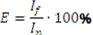 Где: Е – эффективность реализации Программы (в %);  – фактический индикатор, достигнутый в ходе реализации Программы;   – нормативный индикатор, утверждённый программой.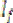 Критерии оценки эффективности реализации Программы:Программа реализуется эффективно (за отчётный год, за весь период реализации), если её эффективность составляет 80% и более;Программа нуждается в корректировке и доработке, если эффективность реализации Программы составляет 60-80%;Программа	считается	неэффективной,	если	мероприятия	Программы выполнены с эффективностью менее 60%.№разделаНаименование разделаСтр.Паспорт Программы31Введение72Содержание проблемы и обоснование необходимости еёрешения программно-целевым методом133Цели и задачи Программы154Сроки реализации Программы185Общие сведения о хозяйствующем субъекте186Общие сведения об организации, разработавшей программу197Краткая характеристика сельского поселения Красный Яр198Анализ текущего состояния энергосбережения209Комплекс программных мероприятий249.1Межотраслевые мероприятия Программы259.2Подпрограмма «Энергосбережение и повышениеэнергетической эффективности в жилищном фонде»259.3Подпрограмма «Энергосбережение и повышение энергетической эффективности в системе наружногоосвещения»319.4Подпрограмма «Энергосбережение и повышениеэнергетической эффективности в бюджетной сфере»3210Финансовые потребности и график реализации Программы3411Система целевых показателей в области энергосбереженияи повышения энергетической эффективности с.п. Красный Яр3912Система управления реализацией Программы и порядокконтроля за ходом реализации Программы5113Оценка эффективности реализации Программы54Наименование ПрограммыМуниципальная программа «Энергосбережение и повышение энергетической эффективности на территории сельского поселения Красный Яр муниципального района Красноярский Самарской областина 2021-2023 годы» (далее Программа)Основание для разработки ПрограммыФЗ РФ от 23.11.2009 г. № 261-ФЗ «Об энергосбережении и о повышении энергетической эффективности и о внесении изменений в отдельные законодательные акты РФ»;Указ Президента РФ от 04.06.2008 г. № 889 «О некоторых мерах по повышению энергетической и экологической эффективности российской экономики»;Постановление правительства РФ от 31.12.2009 г. № 1225 «О требованиях к региональным и муниципальным программам в области энергосбережения и повышения энергетической эффективности»;Приказ министерства экономического развития Российской Федерации от 17.02.2010 г. № 61 «Об утверждении примерного перечня мероприятий в области энергосбережения и повышения энергетической эффективности, который может быть использован в целях разработки региональных, муниципальных программ в области энергосбережения и повышения энергетической эффективности»;Постановление Правительства Самарской области от 30.07.2010 г.№ 355 «Об утверждении областной целевой программы«Энергосбережение и повышение энергетической эффективности в Самарской области на 2010-2013 годы и на период до 2020 г.»;Указ Президента Российской Федерации от 13.05.2010г.№ 597 «Об оценке эффективности деятельности органов исполнительной власти субъектов Российской Федерации и органов местного самоуправления городских округов и муниципальных районов в области энергосбережения и повышения энергетической эффективности»;Приказ Министерства регионального развития РФ от 7 июня 2010 г.№ 273 «Об утверждении Методики расчета значений целевых показателей в области энергосбережения и повышения энергетической эффективности, в том числе в сопоставимых условиях»;Распоряжение Правительства РФ от 01.12.2009 г. № 1830-р «Об утверждении плана мероприятий по энергосбережению и повышению энергетической эффективности в Российской Федерации, направленных на реализацию Федерального закона«Об энергосбережении и о повышении энергетической эффективности и о внесении изменений в отдельные законодательные акты Российской Федерации»;Распоряжение Правительства Самарской области от 03.03.2010 г.№ 31-р «Об утверждении первоочередных организационных мероприятий по энергосбережению и повышению энергетической эффективности в Самарской области»;Федеральный закон от 06.10.2003 г. № 131-ФЗ «Об общихпринципах организации местного самоуправления в Российской Федерации».ЗаказчикПрограммыАдминистрация сельского поселения Красный Яр муниципальногорайона Красноярский Самарской областиРазработчикПрограммыОбщество с ограниченной ответственностью «Самарская энергосервисная компания» (ООО «СамараЭСКО»КорректировщикПрограммыАдминистрация сельского поселения Красный Яр муниципальногорайона Красноярский Самарской областиОтветственный исполнительПрограммыАдминистрация сельского поселения Красный Яр муниципального района Красноярский Самарской областиСоисполнителиПрограммыМУП «Красноярское ЖКХ»;ООО «Красноярское ЖКХ»;Красноярская ТЭКПрочие подрядные организации.Цели ПрограммыПовышение энергетической эффективности при потреблении топливно-энергетических ресурсов в с.п. Красный Яр за счет снижения к 2023 году удельных показателей энергоемкости и энергопотребления предприятий и организаций на 15%;Полный переход бюджетных учреждений и объектов жилищного фонда на расчёты за потреблённые энергоресурсы с использованием приборов учёта;Повышение надёжности и качества энергообеспечения объектов расположенных на территории сельского поселения Красный Яр;Реализация эффективной инвестиционной и инновационнойдеятельности в сфере энергосбережения.Задачи Программы− Создание оптимальных нормативно-правовых, организационных и экономических	условий	для	реализации	стратегииэнергоресурсосбережения;Модернизация и реконструкция систем электроснабжения, теплоснабжения и водоснабжения бюджетных учреждений и объектов жилищного фонда;Расширение практики применения энергосберегающих технологий при модернизации, реконструкции и капитальном ремонте зданий;Обеспечение учета всего объема потребляемых энергетических ресурсов;Уменьшение потребления топливно-энергетических ресурсов муниципальными учреждениям в среднем на 15% к 2023 году;Повышение уровня компетентности работников администрации сельского поселения Красный Яр и ответственных за энергосбережение сотрудников муниципальных учреждений ввопросах эффективного использования энергетических ресурсов.Основные индикаторы и целевые показатели, позволяющие оценить ход реализацииПрограммыОбщие	целевые	показатели	в	сфере	энергосбережения	и повышения энергетической эффективности;Целевые показатели в сфере энергосбережения и повышения энергетической эффективности в бюджетном секторе;Целевые показатели в сфере энергосбережения и повышения энергетической эффективности в жилищном фонде;Целевые показатели в сфере энергосбережения и повышенияэнергетической эффективности в системах наружного освещения.Сроки и этапы реализацииПрограммы−	Программа реализуется в течение 2021 - 2023 г.г.Перечень подпрограммЭнергосбережение и повышение энергетической эффективности в жилищной сфере;Энергосбережение и повышение энергетической эффективности в системах наружного освещения;Энергосбережение и повышение энергетической эффективности вбюджетной сфере.Объемы и источники финансирования ПрограммыОбщий объем финансирования Программысоставляет 27318,7 тыс. руб., в том числе:Межотраслевые мероприятия Программы – 51,00 тыс. руб.;Мероприятия по энергосбережению и повышению энергетической эффективности в жилищной сфере – 1668,34 тыс. руб.;Мероприятия по энергосбережению и повышению энергетическойэффективности в системах наружного освещения – 22,88 тыс. руб.;− Мероприятия по энергосбережению и повышению энергетической эффективности в бюджетной сфере – 25576,56 тыс. руб.Объемы и структура финансирования мероприятий Программы в 2021 – 2023 г.г. уточняются при разработке прогнозов социально- экономического развития с.п. Красный Яр и бюджета с.п. Красный Яр. Муниципальный заказчик ежегодно уточняет и согласовывает перечень первоочередных проектов и мероприятий, намеченных к финансированию, руководствуясь постановлениями Правительства РФи иными нормативно-правовыми актами.Ожидаемые результаты реализации ПрограммыПолный переход на приборный учёт при расчётах в жилых благоустроенных многоквартирных домах с организациями коммунального комплекса;Сокращение расходов тепловой и электрической энергии в муниципальных учреждениях;Экономия потребления воды в муниципальных учреждениях;Экономия электрической энергии в системах наружного освещения;Наличие в органах местного самоуправления, муниципальных учреждениях, муниципальных унитарных предприятиях актов энергетических обследований и энергетических паспортов на уровне 100% от общего количества учреждений;Снижение энергоемкости на 15% к 2023 г.Год201820182019201920202020Год01.01 -30.0601.07 -31.1201.01 -30.0601.07 -31.1201.01 -30.0601.07 -31.12Стоимость, руб. /Гкал1 873,841 938,381 969,22001,62001,62082,0Изменение относительно предыдущего годаПериод201820182019201920202020Период01.01 -30.0601.07 -31.1201.01 -30.0601.07 -31.1201.01 -30.0601.07 -31.12Стоимость, руб. /м.куб.57,9559,1160,1161,2661,2663,26Изменение относительнопредыдущего года2,221,61,90,2Период201820182019201920202020Период01.01 -30.0601.07 -31.1201.01 -30.0601.07 -31.1201.01 -30.0601.07 -31.12Стоимость, руб. /м.куб.76,5176,5177,8179,3679,3680,74Изменение относительнопредыдущего годаПериод2018 г.2019 г.2020 г.Для населения184,08188,636195,14Изменение относительно предыдущего года для населения%2,3%3,6%Год2013 год2014 год2015 годСтоимость руб. / кВтчСтоимость руб. / кВтчСтоимость руб. / кВтчСтоимость руб. / кВтчДля юридических лиц7,677,88,7Для населения2,842,923,02Изменение относительно предыдущего года для ЮЛ%1,6%11,5%Изменение относительно предыдущего года для населения%2,8%3,4%№ п/пНаименованиеНа 01.01.2020 г.1Средний размер семьи, чел.32Общий жилой фонд, м2 общ. площади, в т.ч.279200государственный (муниципальный)1939,98частный277260,023Общий жилой фонд на 1 жителя,м2 общ. площади22,544Ветхий фонд0,00№ п/пНаименованиеКол-во домов, шт.Общаяплощадь, тыс. м2%от общей площади1Индивидуальная (усадебная)застройка3977224,3880,362застройка6952,8818,933Всего:4046279,2100№ п/пАдресВСВСВСВСТЭТЭТЭТЭ№ п/пАдресКол-во водопроводных вводовМарка счетчикаСтоимость, руб. (безНДС)**Затраты, руб. (без НДС)Кол-во тепловых вводовМарка счетчикаСтоимость 1-го комплекта*, руб. (без НДС)Затраты, руб. (без НДС)с. Красный Ярс. Красный Ярс. Красный Ярс. Красный Ярс. Красный Ярс. Красный Ярс. Красный Ярс. Красный Ярс. Красный Ярс. Красный Яр118-и кв. ж/д, ул. Комсомольская, 2061ВСКМ 90-ДГ-40 ВСКМ1ВЭПС-50-ПБ-2-01218-и кв. ж/д, ул. Комсомольская, 2081Эмир-Прамер-5501тепловычислитель СПТ943.1327-и кв. ж/д, ул. Комсомольская, 2571СВМ-401Пульсар 53523,83418-и кв. ж/д, ул. Комсомольская, 2591ВСКМ 90-ДГ-40 ВСКМ1ВЭПС-50-ПБ-2-01518-и кв. ж/д, ул. Комсомольская, 2611Эмир-Прамер-5501тепловычислитель СПТ943.1618-и кв. ж/д, ул. Комсомольская, 2651Эмир-Прамер -5501тепловычислитель СПТ943.1712-и кв. ж/д, ул. Комсомольская, 2691Эмир-Прамер-5501тепловычислитель СПТ943.1836-и кв. ж/д, ул. Комсомольская, 2101СВМ-401Пульсар 53523,83918-и кв. ж/д, ул. Комсомольская, 2631Эмир-Прамер-5501тепловычислитель СПТ943.11018-и кв. ж/д, ул. Комсомольская, 2671ВСКМ 90-ДГ-40 ВСКМ2ВЭПС-50-ПБ-«-011118-и кв. ж/д, ул. Комсомольская, 2551Эмир-Прамер 5501тепловычислитель СПТ943.11216-и кв. ж/д, ул. Советская, 351ВСКМ 90-4010298,01Пульсар 53523,831324-и кв. ж/д, ул. Советская, 361ВСКМ 90-4010298,01Пульсар53523,831416-и кв. ж/д, ул. Советская, 371СВК 32Х1Пульсар53523,831524-и кв. ж/д, ул. Советская, 381СВМ-401Пульсар53523,831616-и кв. ж/д, ул. Советская, 391СВМ-401Пульсар53523,83№ п/пАдресВСВСВСВСТЭТЭТЭТЭ№ п/пАдресКол-во водопроводных вводовМарка счетчикаСтоимость, руб. (безНДС)**Затраты, руб. (без НДС)Кол-во тепловых вводовМарка счетчикаСтоимость 1-го комплекта*, руб. (без НДС)Затраты, руб. (без НДС)1724-и кв. ж/д, ул. Советская, 421ВСКМ 90-4010298,01Пульсар53523,831818-и кв. ж/д, ул. Советская, 451СВМ-401Пульсар53523,831936-и кв. ж/д, ул. Советская, 481ВСКМ 90-4010298,01нет техвозможности2016-и кв. ж/д, ул. Советская, 501СВМ-401Пульсар53523,832116-и кв. ж/д, ул. Советская, 521СВМ-401Пульсар53523,832227-и кв. ж/д, ул. Советская, 341ВСКМ 90-ДГ-40 ВСКМ2ВЭПС-50-ПБ-2-01238-и кв. ж/д, ул. Советская, 401СВМ-401Пульсар53523,832418-и кв. ж/д, ул. Советская, 431СВМ-401Пульсар53523,832524-и кв. ж/д, ул. Советская, 411нет техвозможности1нет техвозможности2618-и кв. ж/д, ул. Больничная, 11СВМ-401Пульсар53523,832716-и кв. ж/д, ул. Больничная, 21ВСКМ 90-4010298,01нет техвозможности2818-и кв. ж/д, ул. Больничная, 51СВМ-401Пульсар53523,832912-и кв. ж/д, ул. Больничная, 151СВМ-401Пульсар53523,833018-и кв. ж/д, ул. Ново-Больничная, 11нет техвозможности1нет техвозможности3118-и кв. ж/д, ул. Ново-Больничная, 31нет техвозможности1нет техвозможности3218-и кв. ж/д, ул. Ново-Больничная, 81Эмир-Прамер-5501тепловычислитель СПТ943.13327-и кв. ж/д, ул. Ново-Больничная, 41ВСКМ 90-ДГ-40 ВСКМ2ВЭПС-50-ПБ-2-01№ п/пАдресВСВСВСВСТЭТЭТЭТЭ№ п/пАдресКол-во водопроводных вводовМарка счетчикаСтоимость, руб. (безНДС)**Затраты, руб. (без НДС)Кол-во тепловых вводовМарка счетчикаСтоимость 1- го комплекта*, руб. (безНДС)Затраты, руб.(без НДС)3418-и кв. ж/д, ул. Ново-Больничная, 61Эмир-Прамер-5501тепловычислитель СПТ943.13527-и кв. ж/д, ул. Ново-Больничная, 6а1ВСКМ 90-ДГ-40 ВСКМ1ВЭПС-50-ПБ-2-01368-и кв. ж/д, ул. Ново-Больничная, 3а1ВСКМ 90-4010298,01нет техвозможности3718-и кв. ж/д, ул. Ново-Больничная, 101Эмир-Прамер-5501тепловычислитель СПТ943.13818-и кв. ж/д, ул. Ново-Больничная, 2а1Минол 401Пульсар53523,833918-и кв. ж/д, ул. Ново-Больничная, 51Эмир-Прамер-5501тепловычислитель СПТ943.14018-и кв. ж/д, ул. Ново-Больничная, 71Минол 401Пульсар53523,83414-и кв. ж/д, ул. Сельхозтехники, 71нет техвозможности1нет техвозможности4227-и кв. ж/д, ул. Пионерская, 11ВСКМ 90-ДГ-40 ВСКМ2ВЭПС-50-ПБ-2-014327-и кв. ж/д, ул. Пионерская, 31ВСКМ 90-ДГ-40 ВСКМ2ВЭПС-50-ПБ-2-014412-и кв. ж/д, ул. Дорожная, 211СВМ-401Пульсар53523,83458-и кв. ж/д, ул. Дорожная, 171СКБ-401нет техвозможности468-и кв. ж/д, ул. Дорожная, 191СКБ-401нет техвозможности4715-и кв. ж/д, ул. Полевая, 71СВМ-401Пульсар53523,8348ул. Промысловая, д. 541СВМ-40Пульсар53523,8349ул. Пионерская, д. 67нет техвозможностииндивидуальное отопление50пер. Коммунистический, д. 6нет техвозможностинет техвозможностис. Белозерки5118-и кв. ж/д, ул. Озерная, 221СВМ-401Пульсар53523,835216-и кв. ж/д, ул. Дзержинского, 421СВМ-401нет техвозможности5318-и кв. ж/д, ул. Дзержинского, 351СВМ-401Пульсар53523,83548-и кв. ж/д, ул. Дзержинского, 361нет техвозможности1нет техвозможности5512-и кв. ж/д, ул. Дзержинского, 441ВСКМ 90-ДГ-40 ВСКМ1ВЭПС-50-ПБ-2-015618-и кв. ж/д, ул. Дзержинского, 211СВМ-401Пульсар53523,835718-и кв. ж/д, ул. Дзержинского, 231СВМ-401Пульсар53523,835818-и кв. ж/д, ул. Дзержинского, 371СВМ-401Пульсар53523,835912-и кв. ж/д, ул. Дзержинского, 481СВМ-401Пульсар53523,83604-х кв. ж/д, ул. Никонова, 151нет техвозможности1нет техвозможности615-и кв. ж/д, ул. Никонова, 171нет техвозможности1нет техвозможности6216-и кв. ж/д, ул. Никонова, 191СВМ-401нет техвозможности6318-и кв. ж/д, ул. Никонова, 231СВМ-401нет техвозможности6412-и кв. ж/д, ул. Никонова, 251СВМ-401Пульсар53523,836516-и кв. ж/д, ул. Никонова, 271Минол В-Н 401нет техвозможности6616-и кв. ж/д, ул. Никонова, 291СВМ-401нет техвозможности674-х кв. ж/д, ул. Никонова, 131нет техвозможности1нет техвозможности6816-и кв. ж/д, ул. Никонова, 211СВМ-401нет техвозможностип. Угловойп. Угловойп. Угловойп. Угловойп. Угловойп. Угловойп. Угловойп. Угловойп. Угловой69Общежитие, ул. Молодежная, 2. 25квартир.1СВМ-401Итого:Итого:661734301606614,3Показателис.п. Красный ЯрОбщее количество светоточек, шт.1039 шт.Кол-во используемых светильников, шт., в т.ч.РКУ 125РКУ 2506 шт.РКУ 400ЖКУ 70ЖКУ 100ЖКУ 150ЖКУ 2501003 шт.ЖКУ 400НакаливанияСветодиодные                        36 штДругие (указать какие)Среднее время работы светильников в сутки, час8-9 часовКол-во,Тип источникаВремя работыПотребляемая мощность,Потребление, тыс. кВт*чТариф, руб./кВтПотребление, тыс. руб.шт.Тип источникаВремя работыкВтПотребление, тыс. кВт*чТариф, руб./кВтПотребление, тыс. руб.До внедренияДо внедренияДо внедренияДо внедренияДо внедренияДо внедренияДо внедрения6РКУ 25032941,54,946,1130,19После внедренияПосле внедренияПосле внедренияПосле внедренияПосле внедренияПосле внедренияПосле внедрения6СС160-25032940,481,586,119,66ЭкономияЭкономияЭкономияЭкономияЭкономияЭкономияЭкономия----3,36-20,53№п/пВиды деятельности предприятий и организацийМесторасположение1Белозёрский СДК «Звезда»Красноярский р-н,п. Белозерки2Малокаменский Сельский Дом Культурыс. Малая Каменка,ул. Центральная, 93СДК "Кондурчинский"п. Угловой, ул.Садовая, д.4№ п/ пНаименование мероприятияСроки реализации Программы (квартал, год)Сроки реализации Программы (квартал, год)Финансовые потребности, тыс. руб.Финансовые потребности, тыс. руб.Финансовые потребности, тыс. руб.Финансовые потребности, тыс. руб.Финансовые потребности, тыс. руб.Источник финансирования (в установленном порядке)№ п/ пНаименование мероприятияСроки реализации Программы (квартал, год)Сроки реализации Программы (квартал, год)На весь период 2020-2023г.г.По годамПо годамПо годамПо годамИсточник финансирования (в установленном порядке)№ п/ пНаименование мероприятияНачалоОкон чаниеНа весь период 2020-2023г.г.20212022202312345678121212Межотраслевые мероприятия ПрограммыМежотраслевые мероприятия ПрограммыМежотраслевые мероприятия ПрограммыМежотраслевые мероприятия ПрограммыМежотраслевые мероприятия ПрограммыМежотраслевые мероприятия ПрограммыМежотраслевые мероприятия ПрограммыМежотраслевые мероприятия ПрограммыМежотраслевые мероприятия ПрограммыМежотраслевые мероприятия ПрограммыОрганизационно-правовые мероприятияОрганизационно-правовые мероприятияОрганизационно-правовые мероприятияОрганизационно-правовые мероприятияОрганизационно-правовые мероприятияОрганизационно-правовые мероприятияОрганизационно-правовые мероприятияОрганизационно-правовые мероприятияОрганизационно-правовые мероприятияОрганизационно-правовые мероприятия1Принятие муниципальных нормативных правовых актов в сфере энергосбереженияI кв. 2021IV кв. 2023----Не требует дополнительных финансовыхзатратНе требует дополнительных финансовыхзатратНе требует дополнительных финансовыхзатрат2Контроль за соответствием размещаемых заказов на поставки электрических ламп накаливания для муниципальных нуждI кв. 2021IV кв. 2023----Не требует дополнительныхфинансовых затратНе требует дополнительныхфинансовых затратНе требует дополнительныхфинансовых затрат3Участие в конференциях, выставках и семинарах поэнергосбережениюI кв. 2021IV кв. 202315555Местный бюджетМестный бюджетМестный бюджет4Включение в программы повышения квалификации и обучение муниципальных служащих и работников учреждений бюджетной сферы разделов поэффективному использованию энергетических и коммунальных ресурсовI кв. 2021IV кв. 202336121212Местный бюджетМестный бюджетМестный бюджет5Сбор и размещение сведений об энергосбережении и повышении энергетической эффективности в модуле ГИС "Энергоэффективность" со всех учреждений бюджетной сферыI кв. 2021IV кв. 2023----Не требует дополнительных финансовых затратНе требует дополнительных финансовых затратНе требует дополнительных финансовых затрат6Назначение должностных лиц, ответственных за размещение сведений в ГИС "Энергоэффективность"I кв. 2021IV кв. 2023----Не требует дополнительныхфинансовых затратНе требует дополнительныхфинансовых затратНе требует дополнительныхфинансовых затрат7Организация учебных занятий в средних общеобразовательных учебных заведенияхI кв. 2021IV кв. 2023----Не требует дополнительных финансовыхзатратНе требует дополнительных финансовыхзатратНе требует дополнительных финансовыхзатрат№ п/ пНаименование мероприятияСроки реализации Программы (квартал, год)Сроки реализации Программы (квартал, год)Финансовые потребности, тыс. руб.Финансовые потребности, тыс. руб.Финансовые потребности, тыс. руб.Финансовые потребности, тыс. руб.Финансовые потребности, тыс. руб.Финансовые потребности, тыс. руб.Источник финансирования (в установленном порядке)№ п/ пНаименование мероприятияСроки реализации Программы (квартал, год)Сроки реализации Программы (квартал, год)На весь период 2020-2023г.г.2015По годамПо годамПо годамПо годамПо годамИсточник финансирования (в установленном порядке)№ п/ пНаименование мероприятияНачалоОкон чаниеНа весь период 2020-2023г.г.2015202120222023202312345678812128Размещение на официальном сайте сельского поселения информации о требованиях законодательства об энергосбережении и о повышении энергетическойэффективности, другой информации по энергосбережениюI кв. 2021IV кв. 2023-----Не требует дополнительных финансовых затратНе требует дополнительных финансовых затрат9Контроль за информированием собственников помещений в многоквартирном доме; лиц, ответственных за содержание многоквартирного дома о перечне мероприятий по энергосбережению и повышению энергетической эффективности в отношении общегоимущества собственниковI кв. 2021IV кв. 2023-----Не требует дополнительных финансовых затратНе требует дополнительных финансовых затратИтого организационно-правовые мероприятия--5117171717--Технические мероприятияТехнические мероприятияТехнические мероприятияТехнические мероприятияТехнические мероприятияТехнические мероприятияТехнические мероприятияТехнические мероприятияТехнические мероприятияТехнические мероприятияТехнические мероприятия1----------Итого технические мероприятия---------Всего межотраслевые мероприятия Программы--5117171717--Мероприятия по энергосбережению и повышению энергетической эффективности в жилищной сфереМероприятия по энергосбережению и повышению энергетической эффективности в жилищной сфереМероприятия по энергосбережению и повышению энергетической эффективности в жилищной сфереМероприятия по энергосбережению и повышению энергетической эффективности в жилищной сфереМероприятия по энергосбережению и повышению энергетической эффективности в жилищной сфереМероприятия по энергосбережению и повышению энергетической эффективности в жилищной сфереМероприятия по энергосбережению и повышению энергетической эффективности в жилищной сфереМероприятия по энергосбережению и повышению энергетической эффективности в жилищной сфереМероприятия по энергосбережению и повышению энергетической эффективности в жилищной сфереМероприятия по энергосбережению и повышению энергетической эффективности в жилищной сфереМероприятия по энергосбережению и повышению энергетической эффективности в жилищной сфереОрганизационно-правовые мероприятияОрганизационно-правовые мероприятияОрганизационно-правовые мероприятияОрганизационно-правовые мероприятияОрганизационно-правовые мероприятияОрганизационно-правовые мероприятияОрганизационно-правовые мероприятияОрганизационно-правовые мероприятияОрганизационно-правовые мероприятияОрганизационно-правовые мероприятияОрганизационно-правовые мероприятия1Обеспечить доступ населения муниципального образования к информации по энергосбережениюI кв. 2021IV кв. 2023-----Не требует дополнительных финансовыхзатратНе требует дополнительных финансовыхзатрат-Итого организационно-правовые мероприятия---------Технические мероприятияТехнические мероприятияТехнические мероприятияТехнические мероприятияТехнические мероприятияТехнические мероприятияТехнические мероприятияТехнические мероприятияТехнические мероприятияТехнические мероприятияТехнические мероприятия1Установка общедомовых приборов учета воды в МКД в количестве 6 шт.I кв. 2021IV кв. 202361,73430,87630,87630,8760Местный бюджет, бюджет ресурсоснабжающей организацииМестный бюджет, бюджет ресурсоснабжающей организации№ п/ пНаименование мероприятияСроки реализации Программы (квартал, год)Сроки реализации Программы (квартал, год)Финансовые потребности, тыс. руб.Финансовые потребности, тыс. руб.Финансовые потребности, тыс. руб.Финансовые потребности, тыс. руб.Финансовые потребности, тыс. руб.Источник финансирования (в установленном порядке)№ п/ пНаименование мероприятияСроки реализации Программы (квартал, год)Сроки реализации Программы (квартал, год)На весь период 2020-2023г.г.По годамПо годамПо годамПо годамИсточник финансирования (в установленном порядке)№ п/ пНаименование мероприятияНачалоОкон чаниеНа весь период 2020-2023г.г.2021202220231234567812122Установка общедомовых приборов учета тепловой энергии в МКДв количестве 30 шт.I кв. 2021IV кв. 20251606,614535,538535,538535,538Местный бюджет, бюджет ресурсоснабжающей организацииМестный бюджет, бюджет ресурсоснабжающей организацииИтого технические мероприятия--1668,348566,405566,405535,538--Итого мероприятия в жилищной сфере--1668,348566,405566,405535,538--Мероприятия по энергосбережению и повышению энергетической эффективности в системах наружного освещенияМероприятия по энергосбережению и повышению энергетической эффективности в системах наружного освещенияМероприятия по энергосбережению и повышению энергетической эффективности в системах наружного освещенияМероприятия по энергосбережению и повышению энергетической эффективности в системах наружного освещенияМероприятия по энергосбережению и повышению энергетической эффективности в системах наружного освещенияМероприятия по энергосбережению и повышению энергетической эффективности в системах наружного освещенияМероприятия по энергосбережению и повышению энергетической эффективности в системах наружного освещенияМероприятия по энергосбережению и повышению энергетической эффективности в системах наружного освещенияМероприятия по энергосбережению и повышению энергетической эффективности в системах наружного освещенияМероприятия по энергосбережению и повышению энергетической эффективности в системах наружного освещенияОрганизационно-правовые мероприятияОрганизационно-правовые мероприятияОрганизационно-правовые мероприятияОрганизационно-правовые мероприятияОрганизационно-правовые мероприятияОрганизационно-правовые мероприятияОрганизационно-правовые мероприятияОрганизационно-правовые мероприятияОрганизационно-правовые мероприятияОрганизационно-правовые мероприятия1---------Технические мероприятияТехнические мероприятияТехнические мероприятияТехнические мероприятияТехнические мероприятияТехнические мероприятияТехнические мероприятияТехнические мероприятияТехнические мероприятияТехнические мероприятия1Замена светильников наружного освещения ЖКУ-250 в количестве 6 шт. на энергосберегающие светильникиСС160-250I кв. 2021IV кв. 202122,88-22,88-Местный бюджетМестный бюджетИтого мероприятия в системах наружного освещения--22,88-22,88---Мероприятия по энергосбережению и повышению энергетической эффективности в бюджетной сфереМероприятия по энергосбережению и повышению энергетической эффективности в бюджетной сфереМероприятия по энергосбережению и повышению энергетической эффективности в бюджетной сфереМероприятия по энергосбережению и повышению энергетической эффективности в бюджетной сфереМероприятия по энергосбережению и повышению энергетической эффективности в бюджетной сфереМероприятия по энергосбережению и повышению энергетической эффективности в бюджетной сфереМероприятия по энергосбережению и повышению энергетической эффективности в бюджетной сфереМероприятия по энергосбережению и повышению энергетической эффективности в бюджетной сфереМероприятия по энергосбережению и повышению энергетической эффективности в бюджетной сфереМероприятия по энергосбережению и повышению энергетической эффективности в бюджетной сфереОрганизационно-правовые мероприятияОрганизационно-правовые мероприятияОрганизационно-правовые мероприятияОрганизационно-правовые мероприятияОрганизационно-правовые мероприятияОрганизационно-правовые мероприятияОрганизационно-правовые мероприятияОрганизационно-правовые мероприятияОрганизационно-правовые мероприятияОрганизационно-правовые мероприятия1Содействие заключению энергосервисных договоров и привлечению частных инвестиций в целях их реализацииI кв. 2021IV кв. 2025----Не требует дополнительных финансовыхзатратНе требует дополнительных финансовыхзатрат2Создание системы контроля и мониторинга за реализацией энергосервисных контрактовI кв. 2021IV кв. 2025---Не требует дополнительных финансовыхзатратНе требует дополнительных финансовыхзатратИтого организационные мероприятия в бюджетнойсфере--------№ п/ пНаименование мероприятияСроки реализации Программы (квартал, год)Сроки реализации Программы (квартал, год)Финансовые потребности, тыс. руб.Финансовые потребности, тыс. руб.Финансовые потребности, тыс. руб.Финансовые потребности, тыс. руб.Финансовые потребности, тыс. руб.Финансовые потребности, тыс. руб.Источник финансирования (в установленном порядке)Источник финансирования (в установленном порядке)№ п/ пНаименование мероприятияСроки реализации Программы (квартал, год)Сроки реализации Программы (квартал, год)На весь период 2021-2023г.г.2015По годамПо годамПо годамПо годамПо годамИсточник финансирования (в установленном порядке)Источник финансирования (в установленном порядке)№ п/ пНаименование мероприятияНачалоОкон чаниеНа весь период 2021-2023г.г.201520212022202320231234567881212Технические мероприятияТехнические мероприятияТехнические мероприятияТехнические мероприятияТехнические мероприятияТехнические мероприятияТехнические мероприятияТехнические мероприятияТехнические мероприятияТехнические мероприятияТехнические мероприятияТехнические мероприятия1Капитальный ремонт СДК "Дружба", п. УгловойI кв. 2021IV кв. 2021по проекту----Областной бюджетОбластной бюджетИтого технические мероприятия в бюджетнойсфере-   25576,5625576,56-----Итого мероприятия в бюджетной сфере--25576,5625576,56-----Всего**I кв. 2020IV кв. 202527318,726159,965606,205606,205552,538--Наименование показателейЕд. изм.20212022202312345Общие целевые показатели в области энергосбережения и повышения энергетической эффективностиОбщие целевые показатели в области энергосбережения и повышения энергетической эффективностиОбщие целевые показатели в области энергосбережения и повышения энергетической эффективностиОбщие целевые показатели в области энергосбережения и повышения энергетической эффективностиОбщие целевые показатели в области энергосбережения и повышения энергетической эффективностиДинамика энергоёмкости муниципального продукта муниципальных программ в области энергосбережения и повышения энергетической эффективностикг у.т. / тыс. руб.6,546,545,78Доля объёмов ЭЭ, расчёты за которую осуществляются с использованием приборов учёта (в части МКД – с использованием коллективных приборов учёта), в общем объёме ЭЭ, потребляемой на территории с.п. Красный Яр%100100100Доля объёмов ТЭ, расчёты за которую осуществляются с использованием приборов учёта (в части МКД – с использованием коллективных приборов учёта), в общем объёме ТЭ, потребляемой на территории с.п. Красный Яр%5978100Доля объёмов воды, расчёты за которую осуществляются с использованием приборов учёта (в части МКД – с использованием коллективных приборов учёта), в общем объёме воды, потребляемой на территории с.п. Красный Яр%8994100Доля объёмов природного газа, расчёты за который осуществляются с использованием приборов учёта (в части МКД – с использованием коллективных приборов учёта), в общем объёме природного газа, потребляемого на территории с.п. Красный Яр%100100100Наименование показателейЕд. изм.2021202220232023123455Целевые показатели в области энергосбережения и повышения энергетической эффективности в бюджетном сектореЦелевые показатели в области энергосбережения и повышения энергетической эффективности в бюджетном сектореЦелевые показатели в области энергосбережения и повышения энергетической эффективности в бюджетном сектореЦелевые показатели в области энергосбережения и повышения энергетической эффективности в бюджетном сектореЦелевые показатели в области энергосбережения и повышения энергетической эффективности в бюджетном сектореУдельный расход ТЭ БУ на 1 м2 общей площади, расчёты за которую осуществляются с использованием приборов учётаГкал / м200,350,200,20Удельный расход ТЭ БУ на 1 м2 общей площади, расчёты за которую осуществляются с применением расчётных способовГкал / м20,2380,2140,190,19Изменение удельного расхода ТЭ БУ на 1 м2 общей площади, расчёты за которую осуществляются с использованием приборов учёта на 1 м2Гкал / м2-0,35-0,15-0,15Изменение удельного расхода ТЭ БУ на 1 м2 общей площади, расчёты за которую осуществляются с применением расчётных способов на 1 м2Гкал / м2нетнетнетнетИзменение отношения удельного расхода ТЭ БУ, расчёты за которую осуществляются с применением расчётных способов, к удельному расходу ТЭ БУ, расчёты за которую осуществляются с использованием приборов учёта----Удельный расход воды на снабжение БУ, расчёты за которую осуществляются с использованием приборов учёта на 1 чел.м3 / чел.7,096,886,676,67Удельный расход воды на обеспечение БУ, расчёты за которую осуществляются с применением расчётных способов на 1 чел.м3 / чел.нетнетнетнетИзменение удельного расхода воды на обеспечение БУ, расчёты за которую осуществляются с использованием приборов учёта на 1 чел.м3 / чел.--0,21-0,21-0,21Изменение удельного расхода воды на обеспечение БУ, расчёты за которую осуществляются с применением расчётных способов на 1 чел.м3 / чел.нетнетнетнетИзменение отношения удельного расхода воды на обеспечение БУ, расчёты за которую осуществляются с применением расчётных способов, к удельному расходу воды на обеспечение БУ, расчёты за которую осуществляются с использованиемприборов учёта-----Наименование показателейЕд.изм.20212022202312345Удельный расход ЭЭ на обеспечение БУ, расчёты за которую осуществляются с использованием приборов учёта на 1 м2 площадикВтч / м214,6614,6616,01Удельный расход ЭЭ на обеспечение БУ, расчёты за которую осуществляются с применением расчётных способов на 1 м2 площадикВтч / м2нетнетнетИзменение удельного расхода ЭЭ на обеспечение БУ, расчёты за которую осуществляются с использованием приборов учёта на 1 м2 площадикВтч / м2-0,001,35Изменение удельного расхода ЭЭ на обеспечение БУ, расчёты за которую осуществляются с применением расчётных способов на 1 м2 площадикВтч / м2нетнетнетИзменение отношения удельного расхода ЭЭ на обеспечение БУ, расчёты за которую осуществляются с применением расчётных способов, к удельному расходу ЭЭ на обеспечение БУ, расчёты за которую осуществляются с использованием приборов учёта----Доля объёмов ЭЭ, потребляемой БУ, расчёты за которую осуществляются с использованием приборов учёта, в общем объёме ЭЭ, потребляемой БУ на территориис.п. Красный Яр%100100100Доля объёмов ТЭ, потребляемой БУ, расчёты за которую осуществляются с использованием приборов учёта, в общем объёме ТЭ, потребляемой БУ на территории с.п. Красный Яр%02080Доля объёмов воды, потребляемой БУ, расчёты за которую осуществляются с использованием приборов учёта, в общем объёме воды, потребляемой БУ на территории с.п. Красный Яр%100100100Доля объёмов природного газа, потребляемого БУ, расчёты за который осуществляются с использованием приборов учёта, в общем объёме природного газа, потребляемого БУ на территории с.п. Красный Яр%100100100Наименование показателейЕд.изм.20212022202312345Доля расходов бюджета с.п. Красный Яр на обеспечение энергетическими ресурсами БУ0,420,420,42для фактических условий%0,420,420,42для сопоставимых условий%---Динамика расходов бюджета с.п. Красный Яр на обеспечение энергетическими ресурсами БУ-0,000,00для фактических условий%-0,000,00для сопоставимых условий%---Доля расходов бюджета с.п. Красный Яр на предоставление субсидий организациям коммунального комплекса на приобретение топлива%н/дн/дн/дДинамика расходов бюджета с.п. Красный Яр на предоставление субсидий организациям коммунального комплекса на приобретение топливатыс. руб.н/дн/дн/дДоля БУ, финансируемых за счёт бюджета с.п. Красный Яр, в общем объёме БУ, в отношении которых проведено обязательное энергетическое обследование%н/дн/дн/дЧисло энергосервисных договоров, заключённых муниципальными заказчикамишт.000Доля государственных, муниципальных заказчиков в общем объёме муниципальных заказчиков, с которыми заключены энергосервисные договоры%---Доля товаров, работ, услуг, закупаемых для муниципальных нужд в соответствии с требованиями энергетической эффективности, в общем объёме закупаемых товаров, работ, услуг для муниципальных нужд%---Удельные расходы бюджета с.п. Красный Яр на предоставление соц. поддержки гражданам по оплате жилого помещения и коммунальных услуг на 1 чел.тыс.руб. / чел.нетнетнетНаименование показателейЕд. изм.2021202220232023123455Целевые показатели в области энергосбережения и повышения энергетической эффективности в жилищном фондеЦелевые показатели в области энергосбережения и повышения энергетической эффективности в жилищном фондеЦелевые показатели в области энергосбережения и повышения энергетической эффективности в жилищном фондеЦелевые показатели в области энергосбережения и повышения энергетической эффективности в жилищном фондеЦелевые показатели в области энергосбережения и повышения энергетической эффективности в жилищном фондеДоля объёмов ЭЭ, потребляемой в жилых домах (за исключением МКД), расчёты за которую осуществляются с использованием приборов учёта, в общем объёме ЭЭ, потребляемой в жилых домах (за исключением МКД) на территории с.п. Красный Яр%100100100100Доля объёмов ЭЭ, потребляемой МКД, расчёты за которую осуществляются с использованием коллективных (общедомовых) приборов учёта, в общем объёме ЭЭ, потребляемой в МКД на территории с.п. Красный Яр%100100100100Доля объёмов ЭЭ, потребляемой в МКД, оплата которой осуществляется с использованием индивидуальных и общих (для коммунальной квартиры) приборов учёта,в общем объёме ЭЭ, потребляемой (используемой) в МКД на территории с.п. Красный Яр%100100100100Доля объёмов ТЭ, потребляемой в жилых домах, расчёты за которую осуществляются с использованием приборов учёта, в общем объёме ТЭ, потребляемой (используемой) в жилых домах на территории с.п. Красный Яр (за исключением МКД)%нетнетнетнетДоля объёмов ТЭ, потребляемой в МКД, оплата которой осуществляется с использованием коллективных (общедомовых) приборов учёта, в общем объёме ТЭ, потребляемой в МКД на территории с.п. Красный Яр%40557070Доля объёмов воды, потребляемой в жилых домах (за исключением МКД), расчёты за которую осуществляются с использованием приборов учёта, в общем объёме воды, потребляемой (используемой) в жилых домах (за исключением МКД) на территории с.п. Красный Яр%100100100100Наименование показателейЕд. изм.20212022202312345Доля объёмов воды, потребляемой (используемой) в МКД, расчёты за которую осуществляются с использованием коллективных (общедомовых) приборов учёта, в общем объёме воды, потребляемой (используемой) в МКД на территории с.п. Красный Яр%768186Доля объёмов воды, потребляемой (используемой) в МКД, расчёты за которую осуществляются с использованием индивидуальных и общих (для коммунальной квартиры) приборов учёта, в общем объёме воды, потребляемой (используемой) в МКД на территории с.п. Красный Яр%000Доля объёмов природного газа, потребляемого (используемого) в жилых домах (за исключением МКД), расчёты за который осуществляются с использованием приборов учёта, в общем объёме природного газа, потребляемого (используемого) в жилых домах (за исключением МКД) на территории с.п. Красный Яр%100100100Доля объёмов природного газа, потребляемого (используемого) в МКД, расчёты за который осуществляются с использованием индивидуальных и общих (для коммунальной квартиры) приборов учёта, в общем объёме природного газа, потребляемого (используемого) в МКД на территории с.п. Красный Яр%100100100Удельный расход ТЭ в жилых домах, расчёты за которую осуществляются с использованием приборов учёта (в части МКД - с использованием коллективных (общедомовых) приборов учёта) (в расчёте за 1 м2 площади)Гкал/м2н/дн/дн/дУдельный расход ТЭ в жилых домах, расчёты за которую осуществляются с применением расчётных способов (нормативов потребления) (в расчёте на 1 м2 общей площади)Гкал/м2н/дн/дн/дНаименование показателейЕд. изм.20182019202012345Изменение удельного расхода ТЭ в жилых домах, расчёты за которую осуществляются с использованием приборов учёта (в части МКД – с использованием коллективных (общедомовых) приборов учёта) (в расчёте на 1 м2 общей площади)---для фактических условийГкал/ м2---для сопоставимых условийГкал/ м2---Изменение удельного расхода ТЭ в жилых домах, расчёты за которую осуществляются с применением расчётных способов (нормативов потребления) (в расчёте на 1 м2 общей площади)---для фактических условийГкал/ м2---для сопоставимых условийГкал/ м2---Изменение отношения удельного расхода ТЭ в жилых домах, расчёты за которую осуществляются с применением расчётных способов (нормативов потребления), к удельному расходу ТЭ в жилых домах, расчёты за которую осуществляются с использованием приборов учёта----для фактических условий----для сопоставимых условий----Удельный расход воды в жилых домах, расчёты за которую осуществляются с использованием приборов учёта (в части МКД – с использованием коллективных (общедомовых) приборов учёта) (в расчёте на 1 человека)м3 / чел.20,2452,9555,66Удельный расход воды в жилых домах, расчёты за которую осуществляются с применением расчётных способов (нормативов потребления) (в расчёте на 1человека)м3 / чел.42,4628,314,14Наименование показателейЕд. изм.20212022202312345Изменение удельного расхода воды в жилых домах, расчёты за которую осуществляются с использованием приборов учёта (в части МКД – с использованием коллективных (общедомовых) приборов учёта) (в расчёте на 1 человека для фактических исопоставимых условий)-0,001,51для фактических условийм3 / чел.-0,001,51для сопоставимых условийм3 /чел.---Изменение удельного расхода воды в жилых домах, расчёты за которую осуществляются с применением расчётных способов(нормативов потребления) (в расчёте на 1 человека для фактических и сопоставимых условий)-0,00-10,04для фактических условийм3 / чел.-0,00-10,04для сопоставимых условийм3 / чел.---Изменение отношения удельного расхода воды в жилых домах, расчёты за которую осуществляются с применением расчётных способов (нормативов потребления), к удельному расходу воды в жилых домах, расчёты за которую осуществляются с использованием приборов учёта (для фактических исопоставимых условий)--1,571,30для фактических условий--1,571,30для сопоставимых условий----Удельный расход ЭЭ в жилых домах, расчёты за которую осуществляются с использованием приборов учёта (в части МКД– с использованием коллективных (общедомовых) приборов учёта) (в расчёте на 1 человека)кВтч/ чел.1198,211198,211324,10Наименование показателейЕд. изм.20212022202312345Удельный расход ЭЭ в жилых домах, расчёты за которую осуществляются с применением расчётных способов (нормативов потребления) (в расчёте на 1человека)кВтч / чел.нетнетнетИзменение удельного расхода ЭЭ в жилых домах, расчёты за которую осуществляются с использованием приборов учёта (в части многоквартирных домов – с использованием коллективных (общедомовых) приборов учёта) (в расчёте на 1 человека для фактических и сопоставимых условий)кВтч / чел.00,0000для фактических условийкВтч /чел.-0,00для сопоставимых условийкВтч /чел.---Изменение удельного расхода ЭЭ в жилых домах, расчёты за которую осуществляются с применением расчётных способов (нормативов потребления) (в расчёте на 1 человека для фактических условий)----для фактических условийкВтч /чел.---для сопоставимых условийкВтч /чел.---Изменение отношения удельного расхода ЭЭ в жилых домах, расчёты за которую осуществляются с применением расчётных способов (нормативов потребления), к удельному расходу ЭЭ в жилых домах, расчёты за которую осуществляются с использованием приборов учёта (для фактических и сопоставимых условий)----для фактических условий----для сопоставимых условий----Удельный расход природного газа в жилых домах, расчёты за который осуществляются с использованием приборов учёта (в части МКД – с использованием индивидуальных и общих (для коммунальной квартиры) приборов учёта) (в расчёте на 1 м2 общей площади)тыс. м3 / м2н/дн/дн/дНаименование показателейЕд. изм.201820192020202120222023202420251234567878Удельный расход природного газа в жилых домах, расчёты за который осуществляются с применением расчётных способов (нормативов потребления) (в расчёте на 1 м2 общей площади)тыс.м3/ м2нетнетнетнетнетнетнетнетИзменение удельного расхода природного газа в жилых домах, расчёты за который осуществляются с использованием приборов учёта (в части МКД – с использованием индивидуальных и общих (для коммунальной квартиры) приборов учёта) (в расчёте на 1 м2 общей площади)---------для фактических условийтыс.м3/ м2--------для сопоставимых условийтыс.м3/ м2--------Изменение удельного расхода природного газа в жилых домах, расчёты за который осуществляются с применением расчётных способов (нормативов потребления) (в расчёте на 1 м2 общей площади для фактических и сопоставимых условий)---------для фактических условийтыс.м3/ м2--------для сопоставимых условийтыс.м3/ м2--------Изменение отношения удельного расхода природного газа в жилых домах, расчёты за который осуществляются с применением расчётных способов (нормативов потребления), к удельному расходу природного газа в жилых домах, расчёты за который осуществляются с использованием приборов учёта---------для фактических условий---------для сопоставимых условий---------Наименование показателейЕд.изм.20212022202312345Целевые показатели в области энергосбережения и повышения энергетической эффективности в системах коммунальной инфраструктурыЦелевые показатели в области энергосбережения и повышения энергетической эффективности в системах коммунальной инфраструктурыЦелевые показатели в области энергосбережения и повышения энергетической эффективности в системах коммунальной инфраструктурыЦелевые показатели в области энергосбережения и повышения энергетической эффективности в системах коммунальной инфраструктурыЦелевые показатели в области энергосбережения и повышения энергетической эффективности в системах коммунальной инфраструктурыИзменение удельного расхода топлива на выработку ЭЭ тепловыми электростанциямикг у.т. / кВтч---Изменение удельного расхода топлива на выработку ТЭкг у.т. / Гкалн/дн/дн/дДинамика изменения фактического объёма потерь ЭЭ при её передаче по распределительным сетямкВтчн/дн/дн/дДинамика изменения фактического объёма потерь ТЭ при её передачеГкалн/дн/дн/дДинамика изменения фактического объёма потерь воды при её передачем3н/дн/дн/дДинамика изменения объёмов ЭЭ, используемой при передаче (транспортировке) водыкВт-н/дн/д